Provider NameAddressDateDear Headteacher/Principal Letter of Assurance: Disclosure & Barring Service checks for our staff and volunteers As an approved provider, we confirm that we are following statutory guidance to ensure that we have obtained relevant checks for all staff and volunteers employed by our organisation and ensure that this is kept up to date.The statutory guidance Keeping Children Safe in Education requires schools to ‘obtain written confirmation from the alternative provider that appropriate safeguarding checks have been carried out on individuals working at the establishment, i.e. those checks that the school would otherwise perform in respect of its own staff.’This letter provides confirmation that we {PROVIDER NAME} obtains the following checks for all employed staff who may, as part of their jobs have unsupervised contact with children and young people on a regular basis and/or access to personal confidential information about them: Identity checkEnhanced DBS disclosure with barred list check Eligibility to work in the UK Prohibition from teaching check, where applicableOverseas check, where applicableAs part of our safer recruitment process, the following has also been obtained:Written referencesMedical clearanceWe {PROVIDER NAME} confirm that our employees do not commence employment in posts with regular unsupervised contact with children until all satisfactory clearances have been received. Yours sincerely,Template letter directing pupil to be educated offsite to improve behaviour [Name of Parent(s)] [Address][Date]Dear [Name of Parent(s)] Direction for off-site education for [name of pupil]Further to [our conversation on [date] and/or my letter dated [date] and/or [details of recent behavioural incident(s)]], I am writing to confirm my decision to direct [name of pupil] to offsite education for a temporary period of time. [Name of pupil] is directed to attend [name of provision] at [address] between the hours of [time] and [time] from [date] in order to help improve their behaviour following [details of incidents]. During this period [name of pupil] will remain on the roll of [name of current school] and will be dual registered.[Name of provision] is [an Ofsted registered provision and/or included within the local authority’s directory of ‘approved’ provision], which meets clearly defined standards. I can confirm that appropriate safeguarding and other checks have been made to ensure the suitability and safety of the placement.[Name of pupil] should report to [name], [role], at [name of provision] at [time] on their first day. Their attendance will be [fulltime OR a combination of part-time at [name of provision] and a continuation at [current school] [set out timetable if a combination]]. As [name of pupil] is of compulsory school age, you are legally required to ensure that [name of pupil] attend all sessions every day to ensure that any disruption to their education is kept to a minimum. The proposed maximum period for their attendance at [name of provision] is [set out time depending on what best supports the pupil’s needs and potential improvement in behaviour e.g. two months/the remainder of term etc.]. This will be reviewed at regular intervals by the Headteacher of [current school], a representative from [name of provision], [the local authority (as [name of pupil] has an Education Health and Care Plan),] and yourself with input from [name of pupil]. The first review meeting will be held on [date – we suggest no more than 6 school weeks after the start of the provision] at [address]. You will be notified of any further review meetings in writing. You may also request a review by the governing board of the provision and the governing board will comply with the request as soon as reasonably practicable, unless there has already been a review in the previous ten weeks. Any requests for a review should be sent to [name and contact details]. Please note [name of pupil]’s time in attending [name of provision] is intended as an intervention to help improve their behaviour. [The main objective of this intervention is the successful reintegration of [name of pupil] back into [current school]]. During their time at [name of provision], [name of pupil] will continue to receive a broad and balanced education. In order to ensure the placement is successful, [name of pupil] has been set the following objectives: • [Set out reasons for and objectives of the placement and any support put in place for the pupil while he attends the provision e.g. any specific pastoral care they will receive/details of any induction etc. • For example, references to any academic attainment – particularly in English, maths and science (including IT) • Any specific and identifiable personal, social and academic needs of the pupil and how they will be met in order to help them to overcome any barriers to attainment• Improved pupil motivation and self-confidence, attendance and engagement with education • Successful reintegration back to current school] Progress against these objectives will be frequently monitored.During [name of pupil]’s attendance at [name of provision], the school will communicate regularly with you [set out details such as weekly phone calls, emails or reports] and your point of contact will be [name, role].Finally, I wish to assure you that my decision to direct [name of pupil] to be educated offsite has been based on what I consider to be in the best interests of [name of pupil]. When [name of pupil] is ready to be reintegrated, a strategy meeting will take place with you and [name of pupil] and an appropriate package of support will be put in place. If you have any queries, please do not hesitate to contact me. If you wish to challenge my decision, you are able to do so via the school’s complaints procedures which can be found on the school’s website. Yours sincerely[Name] Headteacher[cc. Where applicable, the pupil’s social worker, the VSH if the pupil is a LAC and/or the local authority if a pupil has an EHCP]School and Alternative Provision - Service Level Agreement   School and Alternative Provision - Service Level Agreement   To be completed for each learner at alternative education. Copies retained by provider and school.To be completed for each learner at alternative education. Copies retained by provider and school.Name of learnerDate of birth Name of schoolName of provider The school willThe provider will Provide the provider with details of any additional learning needs and outcomes set (e.g. EHCP) for the learnerProvide an agreed structured programme of learning, with clear aims, objectives, and methodsProvide updates to the Learner Information Form and risk assessment as appropriate during the learner’s time at alternative provisionProvide updates to the risk assessment as appropriate during the learner’s time at alternative provisionVisit the provision (where applicable) before completion of the Alternative Provision Learner’s Plan to inform planning. Provide a thorough learner induction programme, including health and safety, at the start of the programme.Settle invoices for the agreed payment within the specified time, as agreed. Invoice the school for the agreed amount at the agreed intervals.Seek assurance that the provider has the necessary safeguarding and health and safety arrangements in place including the relevant insurance cover. Comply with the Trust’s safeguarding policy and health and safety requirements at all times. Share learner safeguarding information securely and in line with safeguarding and data protection regulations with the provider.Maintain all learner data in accordance with the GDPRMaintain contact with the named person in the provision regarding attendance/progress and learner wellbeing or safeguarding as set out in the Alternative Provision Learner’s PlanMaintain contact with the named person in school regarding attendance/progress and learner wellbeing or safeguarding as set out in the Alternative Provision Learner’s PlanNotify the provider of any significant change or circumstances involving the learner or school likely to affect programme delivery.Notify the school of any significant change or circumstances involving the learner or provider likely to affect programme delivery Co-ordinate provision reviews at regular intervals to ensure the learner is on track to return to school or if post 16, to education, training, or employment with training.Ensure the curriculum offer/courses offered have a clear progression route back to school or if post 16, in education, training or employment with training.Other – specify Other – specifySchool contactRoleProvider contactRoleDate agreedAlternative provision- Learner Information Form (page1 of 2)                      Alternative provision- Learner Information Form (page1 of 2)                      Alternative provision- Learner Information Form (page1 of 2)                      Alternative provision- Learner Information Form (page1 of 2)                      Name of learnerAddressDate of birth GenderDescription of key social/emotional and/or medical needsDescription of key social/emotional and/or medical needsDescription of key social/emotional and/or medical needsDescription of key social/emotional and/or medical needsAdditional learner needs Additional learner needs Additional learner needs Additional learner needs Additional learner needs Additional learner needs Additional learner needs Additional learner needs Additional learner needs SEND or N/A(Include category of need)SEND or N/A(Include category of need)Pupil premiumFSM FSM Open Support/ CiN/CP/PLAC/LAC or N/AOpen Support/ CiN/CP/PLAC/LAC or N/AOpen Support/ CiN/CP/PLAC/LAC or N/AOpen Support/ CiN/CP/PLAC/LAC or N/AYES/NOYES/NOYES/NONames of relevant professionals involved with this learner (insert more rows if needed)Names of relevant professionals involved with this learner (insert more rows if needed)Names of relevant professionals involved with this learner (insert more rows if needed)Names of relevant professionals involved with this learner (insert more rows if needed)Names of relevant professionals involved with this learner (insert more rows if needed)Names of relevant professionals involved with this learner (insert more rows if needed)Names of relevant professionals involved with this learner (insert more rows if needed)Names of relevant professionals involved with this learner (insert more rows if needed)Names of relevant professionals involved with this learner (insert more rows if needed)Name of professional AgencyAgencyAgencyAgencyContact number/email Contact number/email Contact number/email Contact number/email Other alternative provision currently used Other alternative provision currently used Other alternative provision currently used Other alternative provision currently used Other alternative provision currently used Other alternative provision currently used Other alternative provision currently used Other alternative provision currently used Other alternative provision currently used Name Name Name Name Name Name DaysHoursWAAP?Learner view of plan for alternative provision (if known) Learner view of plan for alternative provision (if known) Learner view of plan for alternative provision (if known) Learner view of plan for alternative provision (if known) Learner view of plan for alternative provision (if known) Learner view of plan for alternative provision (if known) Learner view of plan for alternative provision (if known) Learner view of plan for alternative provision (if known) Learner view of plan for alternative provision (if known) Parent comments re plans for alternative provision - if knownParent comments re plans for alternative provision - if knownParent comments re plans for alternative provision - if knownParent comments re plans for alternative provision - if knownParent comments re plans for alternative provision - if knownParent comments re plans for alternative provision - if knownParent comments re plans for alternative provision - if knownParent comments re plans for alternative provision - if knownParent comments re plans for alternative provision - if knownParents name/sParents name/sParents name/sParents name/sRelationship to the learnerRelationship to the learnerRelationship to the learnerRelationship to the learnerRelationship to the learnerTelephone numberTelephone numberTelephone numberTelephone numberEmail addressEmail addressEmail addressEmail addressEmail addressLanguage spoken by parentsLanguage spoken by parentsLanguage spoken by parentsLanguage spoken by parentsPreferred method /time to contact parentsPreferred method /time to contact parentsPreferred method /time to contact parentsPreferred method /time to contact parentsPreferred method /time to contact parentsIf parents live at separate addresses, please provide alternative contact detailsIf parents live at separate addresses, please provide alternative contact detailsIf parents live at separate addresses, please provide alternative contact detailsIf parents live at separate addresses, please provide alternative contact detailsIf parents live at separate addresses, please provide alternative contact detailsIf parents live at separate addresses, please provide alternative contact detailsIf parents live at separate addresses, please provide alternative contact detailsIf parents live at separate addresses, please provide alternative contact detailsIf parents live at separate addresses, please provide alternative contact detailsDetails of any significant parental contact arrangementsDetails of any significant parental contact arrangementsDetails of any significant parental contact arrangementsDetails of any significant parental contact arrangementsDetails of any significant parental contact arrangementsDetails of any significant parental contact arrangementsDetails of any significant parental contact arrangementsDetails of any significant parental contact arrangementsDetails of any significant parental contact arrangementsLearner Information Form page 2 of 2                                                                                                                                                  Risk Assessment                                                                                                                                                                                                Learner Information Form page 2 of 2                                                                                                                                                  Risk Assessment                                                                                                                                                                                                Learner Information Form page 2 of 2                                                                                                                                                  Risk Assessment                                                                                                                                                                                                Learner Information Form page 2 of 2                                                                                                                                                  Risk Assessment                                                                                                                                                                                                Learner Information Form page 2 of 2                                                                                                                                                  Risk Assessment                                                                                                                                                                                                Learner Information Form page 2 of 2                                                                                                                                                  Risk Assessment                                                                                                                                                                                                Learner Information Form page 2 of 2                                                                                                                                                  Risk Assessment                                                                                                                                                                                                Learner Information Form page 2 of 2                                                                                                                                                  Risk Assessment                                                                                                                                                                                                Based on your experience of the learner in school, consider the likelihood of these risks happening by the learner in an alternative provision.Based on your experience of the learner in school, consider the likelihood of these risks happening by the learner in an alternative provision.Based on your experience of the learner in school, consider the likelihood of these risks happening by the learner in an alternative provision.Based on your experience of the learner in school, consider the likelihood of these risks happening by the learner in an alternative provision.Based on your experience of the learner in school, consider the likelihood of these risks happening by the learner in an alternative provision.Based on your experience of the learner in school, consider the likelihood of these risks happening by the learner in an alternative provision.Based on your experience of the learner in school, consider the likelihood of these risks happening by the learner in an alternative provision.Based on your experience of the learner in school, consider the likelihood of these risks happening by the learner in an alternative provision.Risk factorRisk factorDate completedNo RiskNo RiskSummary of evidence Provide attachment/s if Medium or HighSummary of evidence Provide attachment/s if Medium or HighSummary of current support in place to mitigate risk Risk factorRisk factorDate completedLowLowSummary of evidence Provide attachment/s if Medium or HighSummary of evidence Provide attachment/s if Medium or HighSummary of current support in place to mitigate risk Risk factorRisk factorMediumMediumSummary of evidence Provide attachment/s if Medium or HighSummary of evidence Provide attachment/s if Medium or HighSummary of current support in place to mitigate risk Risk factorRisk factorHighHighSummary of evidence Provide attachment/s if Medium or HighSummary of evidence Provide attachment/s if Medium or HighSummary of current support in place to mitigate risk Physical attack on an adultPhysical attack on an adultPhysical attack on an adultPhysical attack on a learnerPhysical attack on a learnerPhysical attack on a learnerVerbal abuse of an adultVerbal abuse of an adultVerbal abuse of an adultVerbal abuse of a learner.Verbal abuse of a learner.Verbal abuse of a learner.Drug or alcohol dealing/use around or in the provision.Drug or alcohol dealing/use around or in the provision.Drug or alcohol dealing/use around or in the provision.Damage to propertyDamage to propertyDamage to propertyStealingStealingStealingPersistent refusal to follow instructions.Persistent refusal to follow instructions.Persistent refusal to follow instructions.Absconding from provisionAbsconding from provisionAbsconding from provisionPhysical harm/danger to selfPhysical harm/danger to selfPhysical harm/danger to selfOther – specify Other – specify Other – specify Are there current safeguarding or child protection issues for this learnerAre there current safeguarding or child protection issues for this learnerAre there current safeguarding or child protection issues for this learnerAre there current safeguarding or child protection issues for this learnerAre there current safeguarding or child protection issues for this learnerAre there current safeguarding or child protection issues for this learnerAre there current safeguarding or child protection issues for this learnerYes/ NoName of person completing the learner information  Name of person completing the learner information  Name of person completing the learner information  Name of person completing the learner information  Role SchoolSchoolLearner Transport Information Form page 3 of 3                                                                                                                           Risk Assessment                                                                                                                                                                                                Learner Transport Information Form page 3 of 3                                                                                                                           Risk Assessment                                                                                                                                                                                                Learner Transport Information Form page 3 of 3                                                                                                                           Risk Assessment                                                                                                                                                                                                Learner Transport Information Form page 3 of 3                                                                                                                           Risk Assessment                                                                                                                                                                                                Learner Transport Information Form page 3 of 3                                                                                                                           Risk Assessment                                                                                                                                                                                                Learner Transport Information Form page 3 of 3                                                                                                                           Risk Assessment                                                                                                                                                                                                Learner Transport Information Form page 3 of 3                                                                                                                           Risk Assessment                                                                                                                                                                                                Based on your experience of the learner in school, please consider the likelihood of these risks happening in transport to and from alternative provision.Based on your experience of the learner in school, please consider the likelihood of these risks happening in transport to and from alternative provision.Based on your experience of the learner in school, please consider the likelihood of these risks happening in transport to and from alternative provision.Based on your experience of the learner in school, please consider the likelihood of these risks happening in transport to and from alternative provision.Based on your experience of the learner in school, please consider the likelihood of these risks happening in transport to and from alternative provision.Based on your experience of the learner in school, please consider the likelihood of these risks happening in transport to and from alternative provision.Based on your experience of the learner in school, please consider the likelihood of these risks happening in transport to and from alternative provision.Risk factorRisk factorDate completed No RiskSummary of evidenceProvide attachment/s if Medium or HighSummary of evidenceProvide attachment/s if Medium or HighSummary of current support in place to mitigate riskRisk factorRisk factorDate completed LowSummary of evidenceProvide attachment/s if Medium or HighSummary of evidenceProvide attachment/s if Medium or HighSummary of current support in place to mitigate riskRisk factorRisk factorMediumSummary of evidenceProvide attachment/s if Medium or HighSummary of evidenceProvide attachment/s if Medium or HighSummary of current support in place to mitigate riskRisk factorRisk factorHighSummary of evidenceProvide attachment/s if Medium or HighSummary of evidenceProvide attachment/s if Medium or HighSummary of current support in place to mitigate riskLearner has emergency medical needs Learner has emergency medical needs Learner has emergency medical needs See learner’s individual healthcare plan – if Medium or High See learner’s individual healthcare plan – if Medium or High Distraction by learner of the driver – verbal or physicalDistraction by learner of the driver – verbal or physicalDistraction by learner of the driver – verbal or physicalVerbal physical hurt caused by the learner to another passenger Verbal physical hurt caused by the learner to another passenger Verbal physical hurt caused by the learner to another passenger Physical damage by the learner to vehiclePhysical damage by the learner to vehiclePhysical damage by the learner to vehicleLearner undoes seat belt/tries to open the door without permission Learner undoes seat belt/tries to open the door without permission Learner undoes seat belt/tries to open the door without permission Parent not at home when learner due to be picked up from homeParent not at home when learner due to be picked up from homeParent not at home when learner due to be picked up from homeParent not at home when learner due to be dropped off at homeParent not at home when learner due to be dropped off at homeParent not at home when learner due to be dropped off at homeLearner refuses to get into/out of the transport at provisionLearner refuses to get into/out of the transport at provisionLearner refuses to get into/out of the transport at provisionLearner refuses to get into/out of the transport at home Learner refuses to get into/out of the transport at home Learner refuses to get into/out of the transport at home Learner refuses to get into/out of the transport at school Learner refuses to get into/out of the transport at school Learner refuses to get into/out of the transport at school Other – specify Other – specify Other – specify Name of person completing the learner information  Name of person completing the learner information  Name of person completing the learner information  Role SchoolSchoolAlternative Provision Learner’s Plan    Alternative Provision Learner’s Plan    Name of learner Date of birth Name of school Name of provider Total number of sessions plannedTotal hours per weekTotal hours per weekTotal hours per weekStart date End dateDays of sessions Start timeStart timeStart timeEnd timeEnd timeMondayTuesdayWednesdayThursdayFriday Session cost Session cost Session cost Total cost of sessionsTotal cost of sessionsTotal cost of sessionsTransport arrangements Transport arrangements Transport arrangements Transport arrangements Transport arrangements Transport arrangements Name of person transporting the learner to and from provisionName of person transporting the learner to and from provisionName of person transporting the learner to and from provisionContact details (If not school, parent, or provider) or N/AContact details (If not school, parent, or provider) or N/AContact details (If not school, parent, or provider) or N/ACost of transport per session – if learner transported by provider or N/A Cost of transport per session – if learner transported by provider or N/A Cost of transport per session – if learner transported by provider or N/A Total of transportTotal of transportTotal of transportInvoice date/sInvoice date/sInvoice date/sAgreed settlement period for invoices Agreed settlement period for invoices Agreed settlement period for invoices Name of school contact for paymentName of school contact for paymentRoleRoleRoleRoleEmail addressEmail addressTelephone numberTelephone numberTelephone numberTelephone numberName of provider contact for paymentName of provider contact for paymentRoleRoleRoleRoleEmail addressEmail addressTelephone numberTelephone numberTelephone numberTelephone numberAlternative Provision Learner’s Plan continuedAlternative Provision Learner’s Plan continuedAlternative Provision Learner’s Plan continuedAlternative Provision Learner’s Plan continuedExpected outcomes for learner at the provision (Insert more rows as needed)Expected outcomes for learner at the provision (Insert more rows as needed)Expected outcomes for learner at the provision (Insert more rows as needed)Expected outcomes for learner at the provision (Insert more rows as needed)OutcomeSuccess criteriaQualification/accreditation or N/A123456Alternative Provision Learner’s Plan continuedAlternative Provision Learner’s Plan continuedAlternative Provision Learner’s Plan continuedLunchtime arrangements Lunchtime arrangements Lunchtime arrangements Will the learner be at the provision during lunchtime? Will the learner be at the provision during lunchtime? YES/NOIs the learner entitled to a free school meal? or N/AWho will provide lunch for the learner? or N/AWho will provide lunch for the learner? or N/AContact arrangements Contact arrangements Contact arrangements Contacts regarding learner wellbeing and progress  SchoolProviderNameRole Contact detailsName of DSL – if different Attendance/Absence/Progress and wellbeing liaison/updatesFrequencyFrequencyFrequencyAttendance/Absence/Progress and wellbeing liaison/updatesProvider contacts schoolSchool contacts providerScheduled update meetingsAbsence from alternative provisionN/AAttendance/absence issue at school and/or alternative provision - ongoingAttendance/absence issue at school and/or alternative provision - ongoingAttendance/absence issue at school and/or alternative provision - ongoingAny safeguarding/CP issue presenting at school and/or alternative provision - newImmediatelyImmediatelyN/AAny safeguarding/CP - ongoingProgress towards outcomes at alternative provisionWellbeing/health issue at school and/or alternative provision - newDailyDailyN/AWellbeing/health issue at school and/or alternative provision - ongoingWellbeing/health issue at school and/or alternative provision - ongoingWellbeing/health issue at school and/or alternative provision - ongoingReviews of placement – all outcomes Reviews of placement – all outcomes Reviews of placement – all outcomes Reviews of placement – all outcomes To be chaired by VenueVenueVenueVenueDate 1Date 1Date 1Date 1Date 2Date 2Date 2Date 2Alternative Provision Progress Review (page 1 of 2)Alternative Provision Progress Review (page 1 of 2)Alternative Provision Progress Review (page 1 of 2)Alternative Provision Progress Review (page 1 of 2)Alternative Provision Progress Review (page 1 of 2)Alternative Provision Progress Review (page 1 of 2)Alternative Provision Progress Review (page 1 of 2)Name of school Date of reviewDate of reviewName of Provider  Learner name Learner name Learner name Learner name Learner name Date of birthDate of birthAttendees Attendees RoleRoleRoleOrganisation or family  Organisation or family  Review of progress towards outcomesReview of progress towards outcomesReview of progress towards outcomesReview of progress towards outcomesReview of progress towards outcomesReview of progress towards outcomesReview of progress towards outcomesOutcome Outcome ProgressProgressProgressAchieved Partially achievedNot achieved Achieved Partially achievedNot achieved Alternative Provision Progress Review (page 2 of 2)Alternative Provision Progress Review (page 2 of 2)Alternative Provision Progress Review (page 2 of 2)Alternative Provision Progress Review (page 2 of 2)Alternative Provision Progress Review (page 2 of 2)Alternative Provision Progress Review (page 2 of 2)Alternative Provision Progress Review (page 2 of 2)Parent and learner views – What if anything has gone well? What else might reasonably support a positive return to school/next provision? Parent and learner views – What if anything has gone well? What else might reasonably support a positive return to school/next provision? Parent and learner views – What if anything has gone well? What else might reasonably support a positive return to school/next provision? Parent and learner views – What if anything has gone well? What else might reasonably support a positive return to school/next provision? Parent and learner views – What if anything has gone well? What else might reasonably support a positive return to school/next provision? Parent and learner views – What if anything has gone well? What else might reasonably support a positive return to school/next provision? Parent and learner views – What if anything has gone well? What else might reasonably support a positive return to school/next provision? Parent view Parent view Parent view Parent view Parent view Parent view Parent view Learner view  Learner view  Learner view  Learner view  Learner view  Learner view  Learner view  School - next steps towards positive return to school or next provision eg transition arrangements additional support requested from another service change of type of support within the school increase of current support within the school School - next steps towards positive return to school or next provision eg transition arrangements additional support requested from another service change of type of support within the school increase of current support within the school School - next steps towards positive return to school or next provision eg transition arrangements additional support requested from another service change of type of support within the school increase of current support within the school School - next steps towards positive return to school or next provision eg transition arrangements additional support requested from another service change of type of support within the school increase of current support within the school School - next steps towards positive return to school or next provision eg transition arrangements additional support requested from another service change of type of support within the school increase of current support within the school School - next steps towards positive return to school or next provision eg transition arrangements additional support requested from another service change of type of support within the school increase of current support within the school Person responsible Provider - Next steps towards positive return to school or next provision eg transition arrangements additional support requested from another service change of type of support within the provisionincrease of current support within the provisionProvider - Next steps towards positive return to school or next provision eg transition arrangements additional support requested from another service change of type of support within the provisionincrease of current support within the provisionProvider - Next steps towards positive return to school or next provision eg transition arrangements additional support requested from another service change of type of support within the provisionincrease of current support within the provisionProvider - Next steps towards positive return to school or next provision eg transition arrangements additional support requested from another service change of type of support within the provisionincrease of current support within the provisionProvider - Next steps towards positive return to school or next provision eg transition arrangements additional support requested from another service change of type of support within the provisionincrease of current support within the provisionProvider - Next steps towards positive return to school or next provision eg transition arrangements additional support requested from another service change of type of support within the provisionincrease of current support within the provisionPerson responsibleExpected end of placement date Expected end of placement date Expected end of placement date Expected end of placement date Expected end of placement date Expected end of placement date Date of next review or N/ADate of next review or N/ADate of next review or N/ADate of next review or N/ADate of next review or N/ADate of next review or N/ATemplate letter of safeguarding assurance for commissioners                                                                              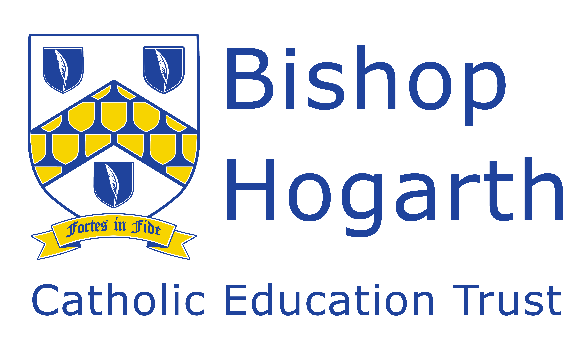 